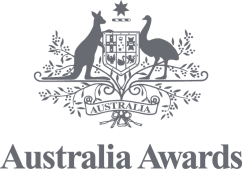 Australia Awards Scholarships
Application (Sample)
InstructionsAll applications must be lodged online, this application form is a sample only Before completing the application form, you must read the Australia Awards Scholarships 2022 Brochure and Australia Awards Scholarships Policy Handbook 2021 available on www.australiaawardslaos.org (please note that AAS Laos Intake 2022 Information will be available in late January 2021)Application dates For study commencing in Australia in 2022:Opening date: 	1 February 2021	Closing date: 	30 April 2021 (11.59pm Canberra Time or 8:59pm Lao Time)	The application process For information on how to apply online and the supporting documents required, go to: www.australiaawardslaos.org (please note that AAS Laos Intake 2022 Information will be available in late January 2021)Online applicationsAll applications must be lodged online through https://oasis.dfat.gov.auWhen applying online, all supporting documents must be uploaded to meet the specific eligibility requirements for Laos.We strongly advise applicants to apply online well before the closing date. The online application facility (OASIS) experiences peak usage in the days leading up to the closing date, and applicants may experience delays.For those who have no access to the internet and/or people living with a disability who need help to apply, kindly contact our Scholarships Team at LAI (see contact details on page 2).You must complete all fields marked with an *.This application must be completed in English.For “Yes” or “No” questions, indicate your response with an “X” in the appropriate box.DO NOT send this application to universities or other institutions in Australia.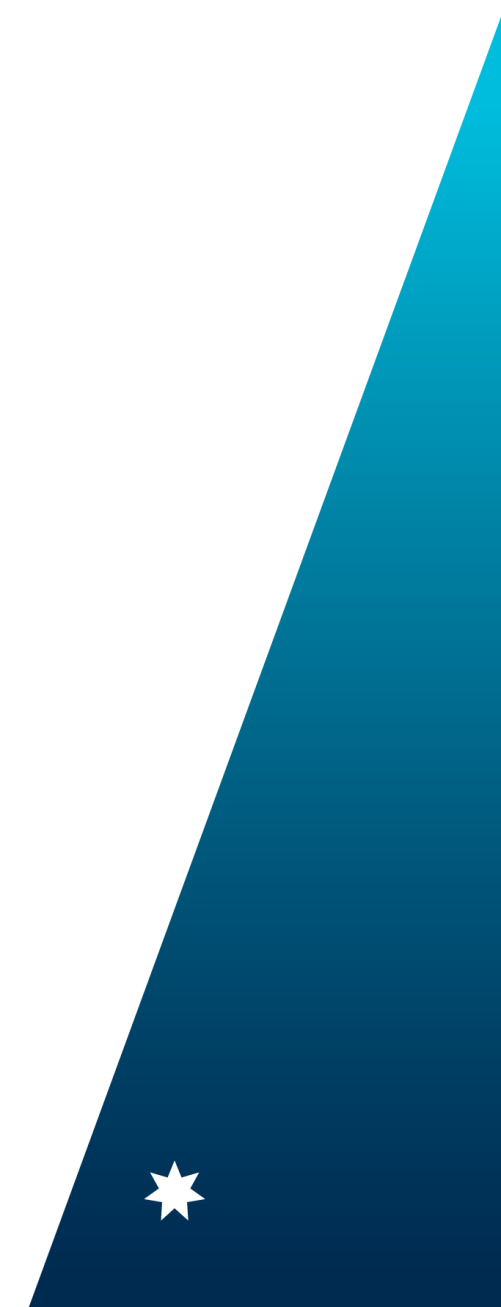 Australia Awards Laos brochure includes a list of Australian tertiary education institutions that may host awardees.  Course of study information is available directly from the institutions’ websites or the Commonwealth Register of Institutions and Courses for Overseas Students (CRICOS) website (see below). You must research course specific requirements on the institution’s website.You may provide two preferences for courses of study.  You should consider two institutions rather than two courses at the same institution, just in case you do not meet the admissibility requirements of the first institution. However, your application will be assessed against your first preference.If your application is successful, you will be required to sign a contract with the Commonwealth of Australia and be bound by the conditions of the scholarship.  A full list of the conditions is contained in the Australia Awards Scholarships Policy Handbook. Please note that DFAT reserves the right to change these conditions at any time.Submitting an application does not guarantee that you will receive a scholarship.Useful websitesAustralia Awards Laos: 	www.australiaawardslaos.orgAustralia Awards: 		www.australiaawards.gov.auDFAT: 									   		http://dfat.gov.au/pages/default.aspxVisas – Department of Immigration and Border Protection: http://www.border.gov.auStudying in Australia: 	http://www.studyinaustralia.gov.auCRICOS: 	http://cricos.education.gov.auIELTS: 			 		http://www.ielts.orgContact detailsAustralia Awards — LaosAddress:				 Laos Australia Institute	Foreign Languages Resource Centre Building,	Corner of Rue Setthathirath and Mahosot Road,	Vientiane Capital, Lao PDRPhone:	(856) 21 265 721, (856) 21 265 722Email:	Infoawards@laosaustraliainstitute.orgAustralia Awards Scholarships Application (Sample)2.  Contact details*  8.  Proposed studyProposed study (continued)Research proposal details (research applicants only)9.  Qualifications*10.  English language details*11.  Computer literacy*12.  Computer training details13.  Current employment14. Previous relevant employment14.  Previous relevant employment (continued)15.  Supporting statement*15.  Supporting statement (continued)*16. Professional memberships17.  Communication*18.  Checklist of documentary evidence19.  Applicant’s authorisation, agreement, declaration and signature*1.  Personal details1.  Personal details1.  Personal details1.  Personal details1.  Personal details1.  Personal detailsDetails given in this section must match your passport, birth certificate or other official identification documents.Note: If you have only one name, enter it in both fields.* Denotes mandatory fieldDetails given in this section must match your passport, birth certificate or other official identification documents.Note: If you have only one name, enter it in both fields.* Denotes mandatory fieldDetails given in this section must match your passport, birth certificate or other official identification documents.Note: If you have only one name, enter it in both fields.* Denotes mandatory fieldDetails given in this section must match your passport, birth certificate or other official identification documents.Note: If you have only one name, enter it in both fields.* Denotes mandatory fieldDetails given in this section must match your passport, birth certificate or other official identification documents.Note: If you have only one name, enter it in both fields.* Denotes mandatory fieldDetails given in this section must match your passport, birth certificate or other official identification documents.Note: If you have only one name, enter it in both fields.* Denotes mandatory fieldTitle*     Mr                Mrs                Ms                Miss                Dr         Other (Please specify)            Mr                Mrs                Ms                Miss                Dr         Other (Please specify)            Mr                Mrs                Ms                Miss                Dr         Other (Please specify)            Mr                Mrs                Ms                Miss                Dr         Other (Please specify)            Mr                Mrs                Ms                Miss                Dr         Other (Please specify)       Family name*Given names*Date of birth*  /  /         dd/mm/yyyyPlace of birth* (State/province)Place of birth* (State/province)Place of birth* (State/province)Gender*   Male    Female   
   Other (Indeterminate/ Intersex/ Unspecified)Ethnic group (optional)Ethnic group (optional)Ethnic group (optional)Country of citizenship*Note: You must be a citizen of one of the eligible participating countries.Note: You must be a citizen of one of the eligible participating countries.Note: You must be a citizen of one of the eligible participating countries.Note: You must be a citizen of one of the eligible participating countries.Note: You must be a citizen of one of the eligible participating countries.Note: You must be a citizen of one of the eligible participating countries.Do you have dual citizenship?*Do you have dual citizenship?*Do you have dual citizenship?* Yes          No Yes          No Yes          No2nd country of citizenship (if applicable)2nd country of citizenship (if applicable)2nd country of citizenship (if applicable)Note: If you are a citizen of Cook Islands, Niue or Tokelau and are entitled to hold a New Zealand passport, please do not list New Zealand as your first or second country of Citizenship.Note: If you are a citizen of Cook Islands, Niue or Tokelau and are entitled to hold a New Zealand passport, please do not list New Zealand as your first or second country of Citizenship.Note: If you are a citizen of Cook Islands, Niue or Tokelau and are entitled to hold a New Zealand passport, please do not list New Zealand as your first or second country of Citizenship.Note: If you are a citizen of Cook Islands, Niue or Tokelau and are entitled to hold a New Zealand passport, please do not list New Zealand as your first or second country of Citizenship.Note: If you are a citizen of Cook Islands, Niue or Tokelau and are entitled to hold a New Zealand passport, please do not list New Zealand as your first or second country of Citizenship.Note: If you are a citizen of Cook Islands, Niue or Tokelau and are entitled to hold a New Zealand passport, please do not list New Zealand as your first or second country of Citizenship.Which country are you living in now?*        Which country are you living in now?*        Which country are you living in now?*        Which country are you living in now?*        Which country are you living in now?*        Which country are you living in now?*        Have you applied, or are you intending to apply, for permanent residency or citizenship in Australia or 
New Zealand?*Have you applied, or are you intending to apply, for permanent residency or citizenship in Australia or 
New Zealand?*Have you applied, or are you intending to apply, for permanent residency or citizenship in Australia or 
New Zealand?* Yes           No Yes           No Yes           NoNational Identity NumberNational Identity NumberNational Identity NumberNote: Provide if applicable to your country.*Note: Provide if applicable to your country.*Note: Provide if applicable to your country.*Note: Provide if applicable to your country.*Note: Provide if applicable to your country.*Note: Provide if applicable to your country.*Passport no.(provide if you have a passport).*Passport no.(provide if you have a passport).*Passport no.(provide if you have a passport).*Issue date    /  /         Issue date    /  /         Passport no.(provide if you have a passport).*Passport no.(provide if you have a passport).*Passport no.(provide if you have a passport).*Expiry date    /  /         Expiry date    /  /         Residential address 
Please check that your contact details are correct. If you cannot be contacted, your application will not proceed.* Denotes mandatory fieldResidential address 
Please check that your contact details are correct. If you cannot be contacted, your application will not proceed.* Denotes mandatory fieldResidential address 
Please check that your contact details are correct. If you cannot be contacted, your application will not proceed.* Denotes mandatory fieldResidential address 
Please check that your contact details are correct. If you cannot be contacted, your application will not proceed.* Denotes mandatory fieldResidential address 
Please check that your contact details are correct. If you cannot be contacted, your application will not proceed.* Denotes mandatory fieldAddress line 1Address line 1Address line 2Address line 2Address line 3Address line 3Town/CityTown/CityPostal code (if any)State/ProvinceState/ProvinceCountryCountryMailing address 
Provide details only if different from your current residential addressMailing address 
Provide details only if different from your current residential addressMailing address 
Provide details only if different from your current residential addressMailing address 
Provide details only if different from your current residential addressMailing address 
Provide details only if different from your current residential addressAddress line 1Address line 2Address line 3Town/CityPostal code (if any)State/ProvinceCountryPhone and email Provide at least one contact number.Phone and email Provide at least one contact number.Phone and email Provide at least one contact number.Phone and email Provide at least one contact number.Phone and email Provide at least one contact number.Home phone no.Mobile no.Primary EmailWork phone no.FaxAlternate Email 3.  Spouse details3.  Spouse details3.  Spouse details3.  Spouse details3.  Spouse details3.  Spouse details3.  Spouse details3.  Spouse details3.  Spouse details3.  Spouse details3.  Spouse details3.  Spouse detailsIf you have dependants (spouse and/or children under 18 years of age only), provide their details even if they will not accompany you to Australia.  A spouse is the person you are married to or a de facto partner (including same-sex partners). Note: Scholarships do not provide financial support for accompanying dependants.  You can get information on your responsibilities for your dependants, should they live with you in Australia during your scholarship, from the Department of Immigration and Border Protection website or by contacting the institution where you want to study.If you have dependants (spouse and/or children under 18 years of age only), provide their details even if they will not accompany you to Australia.  A spouse is the person you are married to or a de facto partner (including same-sex partners). Note: Scholarships do not provide financial support for accompanying dependants.  You can get information on your responsibilities for your dependants, should they live with you in Australia during your scholarship, from the Department of Immigration and Border Protection website or by contacting the institution where you want to study.If you have dependants (spouse and/or children under 18 years of age only), provide their details even if they will not accompany you to Australia.  A spouse is the person you are married to or a de facto partner (including same-sex partners). Note: Scholarships do not provide financial support for accompanying dependants.  You can get information on your responsibilities for your dependants, should they live with you in Australia during your scholarship, from the Department of Immigration and Border Protection website or by contacting the institution where you want to study.If you have dependants (spouse and/or children under 18 years of age only), provide their details even if they will not accompany you to Australia.  A spouse is the person you are married to or a de facto partner (including same-sex partners). Note: Scholarships do not provide financial support for accompanying dependants.  You can get information on your responsibilities for your dependants, should they live with you in Australia during your scholarship, from the Department of Immigration and Border Protection website or by contacting the institution where you want to study.If you have dependants (spouse and/or children under 18 years of age only), provide their details even if they will not accompany you to Australia.  A spouse is the person you are married to or a de facto partner (including same-sex partners). Note: Scholarships do not provide financial support for accompanying dependants.  You can get information on your responsibilities for your dependants, should they live with you in Australia during your scholarship, from the Department of Immigration and Border Protection website or by contacting the institution where you want to study.If you have dependants (spouse and/or children under 18 years of age only), provide their details even if they will not accompany you to Australia.  A spouse is the person you are married to or a de facto partner (including same-sex partners). Note: Scholarships do not provide financial support for accompanying dependants.  You can get information on your responsibilities for your dependants, should they live with you in Australia during your scholarship, from the Department of Immigration and Border Protection website or by contacting the institution where you want to study.If you have dependants (spouse and/or children under 18 years of age only), provide their details even if they will not accompany you to Australia.  A spouse is the person you are married to or a de facto partner (including same-sex partners). Note: Scholarships do not provide financial support for accompanying dependants.  You can get information on your responsibilities for your dependants, should they live with you in Australia during your scholarship, from the Department of Immigration and Border Protection website or by contacting the institution where you want to study.If you have dependants (spouse and/or children under 18 years of age only), provide their details even if they will not accompany you to Australia.  A spouse is the person you are married to or a de facto partner (including same-sex partners). Note: Scholarships do not provide financial support for accompanying dependants.  You can get information on your responsibilities for your dependants, should they live with you in Australia during your scholarship, from the Department of Immigration and Border Protection website or by contacting the institution where you want to study.If you have dependants (spouse and/or children under 18 years of age only), provide their details even if they will not accompany you to Australia.  A spouse is the person you are married to or a de facto partner (including same-sex partners). Note: Scholarships do not provide financial support for accompanying dependants.  You can get information on your responsibilities for your dependants, should they live with you in Australia during your scholarship, from the Department of Immigration and Border Protection website or by contacting the institution where you want to study.If you have dependants (spouse and/or children under 18 years of age only), provide their details even if they will not accompany you to Australia.  A spouse is the person you are married to or a de facto partner (including same-sex partners). Note: Scholarships do not provide financial support for accompanying dependants.  You can get information on your responsibilities for your dependants, should they live with you in Australia during your scholarship, from the Department of Immigration and Border Protection website or by contacting the institution where you want to study.If you have dependants (spouse and/or children under 18 years of age only), provide their details even if they will not accompany you to Australia.  A spouse is the person you are married to or a de facto partner (including same-sex partners). Note: Scholarships do not provide financial support for accompanying dependants.  You can get information on your responsibilities for your dependants, should they live with you in Australia during your scholarship, from the Department of Immigration and Border Protection website or by contacting the institution where you want to study.If you have dependants (spouse and/or children under 18 years of age only), provide their details even if they will not accompany you to Australia.  A spouse is the person you are married to or a de facto partner (including same-sex partners). Note: Scholarships do not provide financial support for accompanying dependants.  You can get information on your responsibilities for your dependants, should they live with you in Australia during your scholarship, from the Department of Immigration and Border Protection website or by contacting the institution where you want to study.Not applicable Not applicable Not applicable Family name*Family name*Family name*Given names*Given names*Given names*Note: Provide family name and other names as they appear in your spouse’s birth certificate, passport or other official identification document*Note: Provide family name and other names as they appear in your spouse’s birth certificate, passport or other official identification document*Note: Provide family name and other names as they appear in your spouse’s birth certificate, passport or other official identification document*Note: Provide family name and other names as they appear in your spouse’s birth certificate, passport or other official identification document*Note: Provide family name and other names as they appear in your spouse’s birth certificate, passport or other official identification document*Note: Provide family name and other names as they appear in your spouse’s birth certificate, passport or other official identification document*Note: Provide family name and other names as they appear in your spouse’s birth certificate, passport or other official identification document*Note: Provide family name and other names as they appear in your spouse’s birth certificate, passport or other official identification document*Note: Provide family name and other names as they appear in your spouse’s birth certificate, passport or other official identification document*Note: Provide family name and other names as they appear in your spouse’s birth certificate, passport or other official identification document*Note: Provide family name and other names as they appear in your spouse’s birth certificate, passport or other official identification document*Note: Provide family name and other names as they appear in your spouse’s birth certificate, passport or other official identification document*Date of birth*Date of birth*Date of birth*  /  /         dd/mm/yyyy  /  /         dd/mm/yyyy  /  /         dd/mm/yyyy  /  /         dd/mm/yyyy  /  /         dd/mm/yyyy  /  /         dd/mm/yyyy  /  /         dd/mm/yyyy  /  /         dd/mm/yyyy  /  /         dd/mm/yyyyGender*   Gender*   Gender*    Male         Female Male         Female Male         Female Male         Female Male         Female Male         Female Male         Female Male         Female Male         FemalePassport no.(Provide if spouse has a passport*)Passport no.(Provide if spouse has a passport*)Passport no.(Provide if spouse has a passport*)Issue date       /  /    Issue date       /  /    Issue date       /  /    Issue date       /  /    Issue date       /  /    Passport no.(Provide if spouse has a passport*)Passport no.(Provide if spouse has a passport*)Passport no.(Provide if spouse has a passport*)Expiry date       /  /    Expiry date       /  /    Expiry date       /  /    Expiry date       /  /    Expiry date       /  /    Country of citizenship*Country of citizenship*Country of citizenship*Will your spouse accompany you to Australia?*            Will your spouse accompany you to Australia?*            Will your spouse accompany you to Australia?*            Will your spouse accompany you to Australia?*            Will your spouse accompany you to Australia?*            Will your spouse accompany you to Australia?*            Will your spouse accompany you to Australia?*             Yes          No Yes          No Yes          No Yes          No Yes          No4.  Children details (attach a separate list if there is not enough space)4.  Children details (attach a separate list if there is not enough space)4.  Children details (attach a separate list if there is not enough space)4.  Children details (attach a separate list if there is not enough space)4.  Children details (attach a separate list if there is not enough space)4.  Children details (attach a separate list if there is not enough space)4.  Children details (attach a separate list if there is not enough space)4.  Children details (attach a separate list if there is not enough space)4.  Children details (attach a separate list if there is not enough space)4.  Children details (attach a separate list if there is not enough space)4.  Children details (attach a separate list if there is not enough space)4.  Children details (attach a separate list if there is not enough space)4.  Children details (attach a separate list if there is not enough space)Provide details of any dependent children and indicate if they will join you in Australia. A dependent child is your, or your spouse/partner’s child or stepchild who is not married or engaged to be married or in a de facto relationship and has not turned 18 years of age.Note: Scholarships do not provide financial support for dependants accompanying you to Australia.Information on your responsibilities for any children that will live with you in Australia during your scholarship can be obtained from the Australian Government Department of Immigration and Border Protection website or by contacting the institution where you want to study.Provide details of any dependent children and indicate if they will join you in Australia. A dependent child is your, or your spouse/partner’s child or stepchild who is not married or engaged to be married or in a de facto relationship and has not turned 18 years of age.Note: Scholarships do not provide financial support for dependants accompanying you to Australia.Information on your responsibilities for any children that will live with you in Australia during your scholarship can be obtained from the Australian Government Department of Immigration and Border Protection website or by contacting the institution where you want to study.Provide details of any dependent children and indicate if they will join you in Australia. A dependent child is your, or your spouse/partner’s child or stepchild who is not married or engaged to be married or in a de facto relationship and has not turned 18 years of age.Note: Scholarships do not provide financial support for dependants accompanying you to Australia.Information on your responsibilities for any children that will live with you in Australia during your scholarship can be obtained from the Australian Government Department of Immigration and Border Protection website or by contacting the institution where you want to study.Provide details of any dependent children and indicate if they will join you in Australia. A dependent child is your, or your spouse/partner’s child or stepchild who is not married or engaged to be married or in a de facto relationship and has not turned 18 years of age.Note: Scholarships do not provide financial support for dependants accompanying you to Australia.Information on your responsibilities for any children that will live with you in Australia during your scholarship can be obtained from the Australian Government Department of Immigration and Border Protection website or by contacting the institution where you want to study.Provide details of any dependent children and indicate if they will join you in Australia. A dependent child is your, or your spouse/partner’s child or stepchild who is not married or engaged to be married or in a de facto relationship and has not turned 18 years of age.Note: Scholarships do not provide financial support for dependants accompanying you to Australia.Information on your responsibilities for any children that will live with you in Australia during your scholarship can be obtained from the Australian Government Department of Immigration and Border Protection website or by contacting the institution where you want to study.Provide details of any dependent children and indicate if they will join you in Australia. A dependent child is your, or your spouse/partner’s child or stepchild who is not married or engaged to be married or in a de facto relationship and has not turned 18 years of age.Note: Scholarships do not provide financial support for dependants accompanying you to Australia.Information on your responsibilities for any children that will live with you in Australia during your scholarship can be obtained from the Australian Government Department of Immigration and Border Protection website or by contacting the institution where you want to study.Provide details of any dependent children and indicate if they will join you in Australia. A dependent child is your, or your spouse/partner’s child or stepchild who is not married or engaged to be married or in a de facto relationship and has not turned 18 years of age.Note: Scholarships do not provide financial support for dependants accompanying you to Australia.Information on your responsibilities for any children that will live with you in Australia during your scholarship can be obtained from the Australian Government Department of Immigration and Border Protection website or by contacting the institution where you want to study.Provide details of any dependent children and indicate if they will join you in Australia. A dependent child is your, or your spouse/partner’s child or stepchild who is not married or engaged to be married or in a de facto relationship and has not turned 18 years of age.Note: Scholarships do not provide financial support for dependants accompanying you to Australia.Information on your responsibilities for any children that will live with you in Australia during your scholarship can be obtained from the Australian Government Department of Immigration and Border Protection website or by contacting the institution where you want to study.Provide details of any dependent children and indicate if they will join you in Australia. A dependent child is your, or your spouse/partner’s child or stepchild who is not married or engaged to be married or in a de facto relationship and has not turned 18 years of age.Note: Scholarships do not provide financial support for dependants accompanying you to Australia.Information on your responsibilities for any children that will live with you in Australia during your scholarship can be obtained from the Australian Government Department of Immigration and Border Protection website or by contacting the institution where you want to study.Provide details of any dependent children and indicate if they will join you in Australia. A dependent child is your, or your spouse/partner’s child or stepchild who is not married or engaged to be married or in a de facto relationship and has not turned 18 years of age.Note: Scholarships do not provide financial support for dependants accompanying you to Australia.Information on your responsibilities for any children that will live with you in Australia during your scholarship can be obtained from the Australian Government Department of Immigration and Border Protection website or by contacting the institution where you want to study.Provide details of any dependent children and indicate if they will join you in Australia. A dependent child is your, or your spouse/partner’s child or stepchild who is not married or engaged to be married or in a de facto relationship and has not turned 18 years of age.Note: Scholarships do not provide financial support for dependants accompanying you to Australia.Information on your responsibilities for any children that will live with you in Australia during your scholarship can be obtained from the Australian Government Department of Immigration and Border Protection website or by contacting the institution where you want to study.Provide details of any dependent children and indicate if they will join you in Australia. A dependent child is your, or your spouse/partner’s child or stepchild who is not married or engaged to be married or in a de facto relationship and has not turned 18 years of age.Note: Scholarships do not provide financial support for dependants accompanying you to Australia.Information on your responsibilities for any children that will live with you in Australia during your scholarship can be obtained from the Australian Government Department of Immigration and Border Protection website or by contacting the institution where you want to study.Provide details of any dependent children and indicate if they will join you in Australia. A dependent child is your, or your spouse/partner’s child or stepchild who is not married or engaged to be married or in a de facto relationship and has not turned 18 years of age.Note: Scholarships do not provide financial support for dependants accompanying you to Australia.Information on your responsibilities for any children that will live with you in Australia during your scholarship can be obtained from the Australian Government Department of Immigration and Border Protection website or by contacting the institution where you want to study.Not applicableNot applicableNot applicableNot applicableNot applicableChild 1Child 1Child 1Child 1Child 1Child 1Child 1Child 1Child 1Child 1Child 1Child 1Child 1Family name*Family name*Family name*Family name*Family name*Given names*Given names*Given names*Given names*Given names*Date of birth*Date of birth*Date of birth*Date of birth*Date of birth*  /  /         dd/mm/yyyy  /  /         dd/mm/yyyy  /  /         dd/mm/yyyy  /  /         dd/mm/yyyy  /  /         dd/mm/yyyy  /  /         dd/mm/yyyy  /  /         dd/mm/yyyy  /  /         dd/mm/yyyyGender*Gender*Gender*Gender*Gender*    Male         Female    Male         Female    Male         Female    Male         Female    Male         Female    Male         Female    Male         Female    Male         FemalePassport no.(Provide if child has a passport*)Passport no.(Provide if child has a passport*)Passport no.(Provide if child has a passport*)Passport no.(Provide if child has a passport*)Passport no.(Provide if child has a passport*)Issue date       /  /    Issue date       /  /    Issue date       /  /    Issue date       /  /    Passport no.(Provide if child has a passport*)Passport no.(Provide if child has a passport*)Passport no.(Provide if child has a passport*)Passport no.(Provide if child has a passport*)Passport no.(Provide if child has a passport*)Expiry date       /  /    Expiry date       /  /    Expiry date       /  /    Expiry date       /  /    Will this child accompany you to Australia?*  Will this child accompany you to Australia?*  Will this child accompany you to Australia?*  Will this child accompany you to Australia?*  Will this child accompany you to Australia?*   Yes             No Yes             No Yes             No Yes             No Yes             No Yes             No Yes             No Yes             No 4.  Children details (continued)  4.  Children details (continued)  4.  Children details (continued)  4.  Children details (continued)  4.  Children details (continued)  4.  Children details (continued)  4.  Children details (continued)  4.  Children details (continued)  4.  Children details (continued)  4.  Children details (continued) Child 2Child 2Child 2Child 2Child 2Child 2Child 2Child 2Child 2Child 2Child 2Child 2Child 2Family name*Family name*Family name*Family name*Given names*Given names*Given names*Given names*Date of birth*Date of birth*Date of birth*Date of birth*  /  /         dd/mm/yyyy  /  /         dd/mm/yyyy  /  /         dd/mm/yyyy  /  /         dd/mm/yyyy  /  /         dd/mm/yyyy  /  /         dd/mm/yyyy  /  /         dd/mm/yyyy  /  /         dd/mm/yyyy  /  /         dd/mm/yyyyGender*Gender*Gender*Gender*    Male         Female    Male         Female    Male         Female    Male         Female    Male         Female    Male         Female    Male         Female    Male         Female    Male         FemalePassport no.(Provide if child has a passport*)Passport no.(Provide if child has a passport*)Passport no.(Provide if child has a passport*)Passport no.(Provide if child has a passport*)Issue date       /  /    Issue date       /  /    Issue date       /  /    Issue date       /  /    Issue date       /  /    Passport no.(Provide if child has a passport*)Passport no.(Provide if child has a passport*)Passport no.(Provide if child has a passport*)Passport no.(Provide if child has a passport*)Expiry date       /  /    Expiry date       /  /    Expiry date       /  /    Expiry date       /  /    Expiry date       /  /    Will this child accompany you to Australia?*  Will this child accompany you to Australia?*  Will this child accompany you to Australia?*  Will this child accompany you to Australia?*   Yes             No Yes             No Yes             No Yes             No Yes             No Yes             No Yes             No Yes             No Yes             NoChild 3Child 3Child 3Child 3Child 3Child 3Child 3Child 3Child 3Child 3Child 3Child 3Child 3Family name*Family name*Family name*Family name*Given names*Given names*Given names*Given names*Date of birth*Date of birth*Date of birth*Date of birth*  /  /         dd/mm/yyyy     /  /         dd/mm/yyyy     /  /         dd/mm/yyyy     /  /         dd/mm/yyyy     /  /         dd/mm/yyyy     /  /         dd/mm/yyyy     /  /         dd/mm/yyyy     /  /         dd/mm/yyyy     /  /         dd/mm/yyyy   Gender*Gender*Gender*Gender* Male         Female Male         Female Male         Female Male         FemalePassport no.(Provide if child has a passport*)Passport no.(Provide if child has a passport*)Passport no.(Provide if child has a passport*)Passport no.(Provide if child has a passport*)Issue date       /  /    Issue date       /  /    Issue date       /  /    Issue date       /  /    Issue date       /  /    Passport no.(Provide if child has a passport*)Passport no.(Provide if child has a passport*)Passport no.(Provide if child has a passport*)Passport no.(Provide if child has a passport*)Expiry date       /  /    Expiry date       /  /    Expiry date       /  /    Expiry date       /  /    Expiry date       /  /    Will this child accompany you to Australia?*  Will this child accompany you to Australia?*  Will this child accompany you to Australia?*  Will this child accompany you to Australia?*   Yes             No Yes             No Yes             No Yes             No Yes             No Yes             No Yes             No Yes             No Yes             NoChild 4Child 4Child 4Child 4Child 4Child 4Child 4Child 4Child 4Child 4Child 4Child 4Child 4Family name*Family name*Family name*Family name*Given names*Given names*Given names*Given names*Date of birth*Date of birth*Date of birth*Date of birth*  /  /         dd/mm/yyyy   /  /         dd/mm/yyyy   /  /         dd/mm/yyyy   /  /         dd/mm/yyyy   /  /         dd/mm/yyyy   /  /         dd/mm/yyyy   /  /         dd/mm/yyyy   /  /         dd/mm/yyyy   /  /         dd/mm/yyyy Gender*Gender*Gender*Gender*    Male         Female    Male         Female    Male         Female    Male         Female    Male         Female    Male         Female    Male         Female    Male         Female    Male         FemalePassport no.(Provide if child has a passport*)Passport no.(Provide if child has a passport*)Passport no.(Provide if child has a passport*)Passport no.(Provide if child has a passport*)Issue date       /  /    Issue date       /  /    Issue date       /  /    Issue date       /  /    Issue date       /  /    Passport no.(Provide if child has a passport*)Passport no.(Provide if child has a passport*)Passport no.(Provide if child has a passport*)Passport no.(Provide if child has a passport*)Expiry date       /  /    Expiry date       /  /    Expiry date       /  /    Expiry date       /  /    Expiry date       /  /    Will this child accompany you to Australia?*  Will this child accompany you to Australia?*  Will this child accompany you to Australia?*  Will this child accompany you to Australia?*   Yes             No Yes             No Yes             No Yes             No Yes             No Yes             No Yes             No Yes             No Yes             NoChild 5Child 5Child 5Child 5Child 5Child 5Child 5Child 5Child 5Child 5Child 5Child 5Child 5Family name*Family name*Family name*Family name*Given names*Given names*Given names*Given names*Date of birth*Date of birth*Date of birth*Date of birth*  /  /         dd/mm/yyyy  /  /         dd/mm/yyyy  /  /         dd/mm/yyyy  /  /         dd/mm/yyyyGender*    Male         FemaleGender*    Male         FemaleGender*    Male         FemaleGender*    Male         FemaleGender*    Male         FemalePassport no.(Provide if child has a passport*)Passport no.(Provide if child has a passport*)Passport no.(Provide if child has a passport*)Passport no.(Provide if child has a passport*)Issue date       /  /    Issue date       /  /    Issue date       /  /    Issue date       /  /    Issue date       /  /    Passport no.(Provide if child has a passport*)Passport no.(Provide if child has a passport*)Passport no.(Provide if child has a passport*)Passport no.(Provide if child has a passport*)Expiry date       /  /    Expiry date       /  /    Expiry date       /  /    Expiry date       /  /    Expiry date       /  /    Will this child accompany you to Australia?*  Will this child accompany you to Australia?*  Will this child accompany you to Australia?*  Will this child accompany you to Australia?*   Yes             No Yes             No Yes             No Yes             No Yes             No Yes             No Yes             No Yes             No Yes             No5.  Emergency contact details*5.  Emergency contact details*5.  Emergency contact details*5.  Emergency contact details*5.  Emergency contact details*5.  Emergency contact details*5.  Emergency contact details*5.  Emergency contact details*5.  Emergency contact details*5.  Emergency contact details*5.  Emergency contact details*5.  Emergency contact details*5.  Emergency contact details*Provide details of a person who can be contacted in case of an emergency. This may be a relative or a friend.* Denotes mandatory fieldProvide details of a person who can be contacted in case of an emergency. This may be a relative or a friend.* Denotes mandatory fieldProvide details of a person who can be contacted in case of an emergency. This may be a relative or a friend.* Denotes mandatory fieldProvide details of a person who can be contacted in case of an emergency. This may be a relative or a friend.* Denotes mandatory fieldProvide details of a person who can be contacted in case of an emergency. This may be a relative or a friend.* Denotes mandatory fieldProvide details of a person who can be contacted in case of an emergency. This may be a relative or a friend.* Denotes mandatory fieldProvide details of a person who can be contacted in case of an emergency. This may be a relative or a friend.* Denotes mandatory fieldProvide details of a person who can be contacted in case of an emergency. This may be a relative or a friend.* Denotes mandatory fieldProvide details of a person who can be contacted in case of an emergency. This may be a relative or a friend.* Denotes mandatory fieldProvide details of a person who can be contacted in case of an emergency. This may be a relative or a friend.* Denotes mandatory fieldProvide details of a person who can be contacted in case of an emergency. This may be a relative or a friend.* Denotes mandatory fieldProvide details of a person who can be contacted in case of an emergency. This may be a relative or a friend.* Denotes mandatory fieldProvide details of a person who can be contacted in case of an emergency. This may be a relative or a friend.* Denotes mandatory fieldTitle*     Mr                Mrs                Ms                Miss              Dr            
  Other (Please specify)      Mr                Mrs                Ms                Miss              Dr            
  Other (Please specify)      Mr                Mrs                Ms                Miss              Dr            
  Other (Please specify)      Mr                Mrs                Ms                Miss              Dr            
  Other (Please specify)      Mr                Mrs                Ms                Miss              Dr            
  Other (Please specify)      Mr                Mrs                Ms                Miss              Dr            
  Other (Please specify)      Mr                Mrs                Ms                Miss              Dr            
  Other (Please specify)      Mr                Mrs                Ms                Miss              Dr            
  Other (Please specify)      Mr                Mrs                Ms                Miss              Dr            
  Other (Please specify)      Mr                Mrs                Ms                Miss              Dr            
  Other (Please specify)      Mr                Mrs                Ms                Miss              Dr            
  Other (Please specify)      Mr                Mrs                Ms                Miss              Dr            
  Other (Please specify) Family name*Given name*Gender* Male             Female Male             Female Male             Female Male             Female Male             FemaleRelationship to you*Home phone*Work phoneWork phoneWork phoneWork phoneWork phoneMobile phoneFax (if any)Fax (if any)Fax (if any)Fax (if any)Fax (if any)Email 1Email 2Address line 1Address line 2Address line 3Town/CityState/ProvincePostal code (if any)Postal code (if any)Postal code (if any)Postal code (if any)Postal code (if any)CountryNote: Please check that the contact details are correctNote: Please check that the contact details are correctNote: Please check that the contact details are correctNote: Please check that the contact details are correctNote: Please check that the contact details are correctNote: Please check that the contact details are correctNote: Please check that the contact details are correctNote: Please check that the contact details are correctNote: Please check that the contact details are correctNote: Please check that the contact details are correctNote: Please check that the contact details are correctNote: Please check that the contact details are correctNote: Please check that the contact details are correct6.  Previous scholarships (attach a separate list if there is not enough space)6.  Previous scholarships (attach a separate list if there is not enough space)6.  Previous scholarships (attach a separate list if there is not enough space)6.  Previous scholarships (attach a separate list if there is not enough space)6.  Previous scholarships (attach a separate list if there is not enough space)6.  Previous scholarships (attach a separate list if there is not enough space)6.  Previous scholarships (attach a separate list if there is not enough space)6.  Previous scholarships (attach a separate list if there is not enough space)6.  Previous scholarships (attach a separate list if there is not enough space)6.  Previous scholarships (attach a separate list if there is not enough space)6.  Previous scholarships (attach a separate list if there is not enough space)6.  Previous scholarships (attach a separate list if there is not enough space)6.  Previous scholarships (attach a separate list if there is not enough space)Only include details of tertiary education scholarships or fellowships.Do not enter details if the scholarship did not lead to a formal qualification.Only include details of tertiary education scholarships or fellowships.Do not enter details if the scholarship did not lead to a formal qualification.Only include details of tertiary education scholarships or fellowships.Do not enter details if the scholarship did not lead to a formal qualification.Only include details of tertiary education scholarships or fellowships.Do not enter details if the scholarship did not lead to a formal qualification.Only include details of tertiary education scholarships or fellowships.Do not enter details if the scholarship did not lead to a formal qualification.Only include details of tertiary education scholarships or fellowships.Do not enter details if the scholarship did not lead to a formal qualification.Only include details of tertiary education scholarships or fellowships.Do not enter details if the scholarship did not lead to a formal qualification.Only include details of tertiary education scholarships or fellowships.Do not enter details if the scholarship did not lead to a formal qualification.Only include details of tertiary education scholarships or fellowships.Do not enter details if the scholarship did not lead to a formal qualification.Only include details of tertiary education scholarships or fellowships.Do not enter details if the scholarship did not lead to a formal qualification.Only include details of tertiary education scholarships or fellowships.Do not enter details if the scholarship did not lead to a formal qualification.Only include details of tertiary education scholarships or fellowships.Do not enter details if the scholarship did not lead to a formal qualification.Only include details of tertiary education scholarships or fellowships.Do not enter details if the scholarship did not lead to a formal qualification.Have you previously been awarded a scholarship or a fellowship?*Have you previously been awarded a scholarship or a fellowship?*Have you previously been awarded a scholarship or a fellowship?*Have you previously been awarded a scholarship or a fellowship?*Have you previously been awarded a scholarship or a fellowship?*Have you previously been awarded a scholarship or a fellowship?* Yes             No Yes             No Yes             No Yes             No Yes             No Yes             No Yes             No1. Scholarship/fellowship title1. Scholarship/fellowship title1. Scholarship/fellowship title1. Scholarship/fellowship title1. Scholarship/fellowship title1. Scholarship/fellowship titleStart dateStart dateEnd dateEnd dateEnd dateEnd dateEnd dateQualification 
(if applicable)Qualification 
(if applicable)2. Scholarship/fellowship title2. Scholarship/fellowship titleStart dateEnd dateEnd dateQualification 
(if applicable)7.  Scholarship applications7.  Scholarship applications7.  Scholarship applications7.  Scholarship applications7.  Scholarship applicationsWhat other scholarships are you going to apply for this year?Note: Applying for more than one scholarship does not make you ineligible to apply for a scholarship.What other scholarships are you going to apply for this year?Note: Applying for more than one scholarship does not make you ineligible to apply for a scholarship.What other scholarships are you going to apply for this year?Note: Applying for more than one scholarship does not make you ineligible to apply for a scholarship.What other scholarships are you going to apply for this year?Note: Applying for more than one scholarship does not make you ineligible to apply for a scholarship.What other scholarships are you going to apply for this year?Note: Applying for more than one scholarship does not make you ineligible to apply for a scholarship.Have you previously applied for a DFAT (formerly AusAID) scholarship but were unsuccessful?*Have you previously applied for a DFAT (formerly AusAID) scholarship but were unsuccessful?*Have you previously applied for a DFAT (formerly AusAID) scholarship but were unsuccessful?*     Yes       No     Yes       NoIf ‘Yes’, in which years did you apply and were you interviewed? (approximately 100 words limit)
If ‘Yes’, in which years did you apply and were you interviewed? (approximately 100 words limit)
If ‘Yes’, in which years did you apply and were you interviewed? (approximately 100 words limit)
If ‘Yes’, in which years did you apply and were you interviewed? (approximately 100 words limit)
If ‘Yes’, in which years did you apply and were you interviewed? (approximately 100 words limit)
DFAT will consider offering you a scholarship only if your course of study will contribute to the development needs of your country.  A list of priority fields is available in the relevant country or regional profile on the DFAT website (http://dfat.gov.au/people-to-people/australia-awards/Pages/participating-countries.aspx). DFAT’s website includes a full list of Australian institutions that are eligible to host Awardees.  You need to decide which institution you want to attend and choose an appropriate course. To find out about the content of specific courses, you need to research the individual institution website.You should choose two preferences. You are encouraged to choose two different institutions rather than two different courses at the same institution. If your application for your first preference is unsuccessful, DFAT will forward your application to your second choice of institution.  The CRICOS code for your course can be found on the Commonwealth Register of Institutions and Courses for Overseas Students (CRICOS) Website http://cricos.education.gov.au/. * Denotes mandatory fieldDFAT will consider offering you a scholarship only if your course of study will contribute to the development needs of your country.  A list of priority fields is available in the relevant country or regional profile on the DFAT website (http://dfat.gov.au/people-to-people/australia-awards/Pages/participating-countries.aspx). DFAT’s website includes a full list of Australian institutions that are eligible to host Awardees.  You need to decide which institution you want to attend and choose an appropriate course. To find out about the content of specific courses, you need to research the individual institution website.You should choose two preferences. You are encouraged to choose two different institutions rather than two different courses at the same institution. If your application for your first preference is unsuccessful, DFAT will forward your application to your second choice of institution.  The CRICOS code for your course can be found on the Commonwealth Register of Institutions and Courses for Overseas Students (CRICOS) Website http://cricos.education.gov.au/. * Denotes mandatory fieldDFAT will consider offering you a scholarship only if your course of study will contribute to the development needs of your country.  A list of priority fields is available in the relevant country or regional profile on the DFAT website (http://dfat.gov.au/people-to-people/australia-awards/Pages/participating-countries.aspx). DFAT’s website includes a full list of Australian institutions that are eligible to host Awardees.  You need to decide which institution you want to attend and choose an appropriate course. To find out about the content of specific courses, you need to research the individual institution website.You should choose two preferences. You are encouraged to choose two different institutions rather than two different courses at the same institution. If your application for your first preference is unsuccessful, DFAT will forward your application to your second choice of institution.  The CRICOS code for your course can be found on the Commonwealth Register of Institutions and Courses for Overseas Students (CRICOS) Website http://cricos.education.gov.au/. * Denotes mandatory fieldDFAT will consider offering you a scholarship only if your course of study will contribute to the development needs of your country.  A list of priority fields is available in the relevant country or regional profile on the DFAT website (http://dfat.gov.au/people-to-people/australia-awards/Pages/participating-countries.aspx). DFAT’s website includes a full list of Australian institutions that are eligible to host Awardees.  You need to decide which institution you want to attend and choose an appropriate course. To find out about the content of specific courses, you need to research the individual institution website.You should choose two preferences. You are encouraged to choose two different institutions rather than two different courses at the same institution. If your application for your first preference is unsuccessful, DFAT will forward your application to your second choice of institution.  The CRICOS code for your course can be found on the Commonwealth Register of Institutions and Courses for Overseas Students (CRICOS) Website http://cricos.education.gov.au/. * Denotes mandatory fieldPreference 1Preference 1Preference 1Preference 1CRICOS code*Course title*Institution*Type of study (e.g. Coursework, Research, Combination)*Level of study (e.g. Bachelor, Masters, PhD)*Course duration (weeks)*Institution’s minimum English language proficiency required for the course (IELTS, TOEFL or PTE Academic)*Preference 2Preference 2Preference 2Preference 2CRICOS code*Course title*Institution*Type of study (e.g. Coursework, Research, Combination)*Level of study (e.g. Bachelor, Masters, PhD)*Course duration (weeks)*Institution’s minimum English language proficiency required for the course (IELTS, TOEFL or PTA Academic)*Complete this section if the studies will be by Research or a combination of Research and Coursework (e.g. Doctorate or Masters by Research). Otherwise proceed to question 9.  Answers should be concise but sufficient to explain the nature of your research proposal to the selection panel. Please note word limits.  Anything over this limit will not be considered.* Denotes mandatory fieldComplete this section if the studies will be by Research or a combination of Research and Coursework (e.g. Doctorate or Masters by Research). Otherwise proceed to question 9.  Answers should be concise but sufficient to explain the nature of your research proposal to the selection panel. Please note word limits.  Anything over this limit will not be considered.* Denotes mandatory fieldComplete this section if the studies will be by Research or a combination of Research and Coursework (e.g. Doctorate or Masters by Research). Otherwise proceed to question 9.  Answers should be concise but sufficient to explain the nature of your research proposal to the selection panel. Please note word limits.  Anything over this limit will not be considered.* Denotes mandatory fieldComplete this section if the studies will be by Research or a combination of Research and Coursework (e.g. Doctorate or Masters by Research). Otherwise proceed to question 9.  Answers should be concise but sufficient to explain the nature of your research proposal to the selection panel. Please note word limits.  Anything over this limit will not be considered.* Denotes mandatory fieldNot applicableResearch title (approximately 30 50 words limit)*Research title (approximately 30 50 words limit)*Research title (approximately 30 50 words limit)*Research title (approximately 30 50 words limit)*Objectives (approximately 150-200 words limit)*Objectives (approximately 150-200 words limit)*Objectives (approximately 150-200 words limit)*Objectives (approximately 150-200 words limit)*Significance and possible application of your proposed research to your country’s development 
(approximately 150-200 words limit)*Significance and possible application of your proposed research to your country’s development 
(approximately 150-200 words limit)*Significance and possible application of your proposed research to your country’s development 
(approximately 150-200 words limit)*Significance and possible application of your proposed research to your country’s development 
(approximately 150-200 words limit)*Proposed research method (approximately 150-200 words limit)*Proposed research method (approximately 150-200 words limit)*Proposed research method (approximately 150-200 words limit)*Proposed research method (approximately 150-200 words limit)*Research proposal details (continued)Research proposal details (continued)Research proposal details (continued)Research proposal details (continued)Does your proposed research include fieldwork?*Does your proposed research include fieldwork?*Does your proposed research include fieldwork?* Yes             No              Not sureIf `Yes’ please provide a description of the fieldwork you will be undertaking (approximately 200 words limit).If `Yes’ please provide a description of the fieldwork you will be undertaking (approximately 200 words limit).If `Yes’ please provide a description of the fieldwork you will be undertaking (approximately 200 words limit).If `Yes’ please provide a description of the fieldwork you will be undertaking (approximately 200 words limit).What is the duration of your proposed fieldwork in weeks? (if known)What is the duration of your proposed fieldwork in weeks? (if known)      weeks      weeksProposed supervisor/sProposed supervisor/sWhere do you propose to undertake the fieldwork?Where do you propose to undertake the fieldwork?List qualifications (whether complete or not) by level of study, starting with the highest. If you have not completed your studies please list your anticipated end date. One certified copy of any complete or incomplete official transcripts, certificates and certified copies of English Language translations must be included with each application form. Any documents not in English must be translated. Add an extra page if there is insufficient space.* Denotes mandatory fieldList qualifications (whether complete or not) by level of study, starting with the highest. If you have not completed your studies please list your anticipated end date. One certified copy of any complete or incomplete official transcripts, certificates and certified copies of English Language translations must be included with each application form. Any documents not in English must be translated. Add an extra page if there is insufficient space.* Denotes mandatory fieldList qualifications (whether complete or not) by level of study, starting with the highest. If you have not completed your studies please list your anticipated end date. One certified copy of any complete or incomplete official transcripts, certificates and certified copies of English Language translations must be included with each application form. Any documents not in English must be translated. Add an extra page if there is insufficient space.* Denotes mandatory fieldList qualifications (whether complete or not) by level of study, starting with the highest. If you have not completed your studies please list your anticipated end date. One certified copy of any complete or incomplete official transcripts, certificates and certified copies of English Language translations must be included with each application form. Any documents not in English must be translated. Add an extra page if there is insufficient space.* Denotes mandatory field1.  Qualification nameLevel of study Secondary (High School)      Vocational/technical  
      Undergraduate                      Postgraduate Secondary (High School)      Vocational/technical  
      Undergraduate                      Postgraduate Secondary (High School)      Vocational/technical  
      Undergraduate                      PostgraduateName of institutionCountry State/Province       State/Province       Language of instructionStatus Complete             Pending results               Incomplete Complete             Pending results               Incomplete Complete             Pending results               IncompleteStart date       /  /    End date       /  /    2.  Qualification nameLevel of study Secondary (High School)      Vocational/technical  
      Undergraduate                      Postgraduate Secondary (High School)      Vocational/technical  
      Undergraduate                      Postgraduate Secondary (High School)      Vocational/technical  
      Undergraduate                      PostgraduateName of institutionCountry State/Province      State/Province      Language of instructionStatus Complete             Pending results               Incomplete Complete             Pending results               Incomplete Complete             Pending results               IncompleteStart date       /  /    End date       /  /    3.  Qualification nameLevel of study Secondary (High School)      Vocational/technical  
      Undergraduate                      Postgraduate Secondary (High School)      Vocational/technical  
      Undergraduate                      Postgraduate Secondary (High School)      Vocational/technical  
      Undergraduate                      PostgraduateName of institutionCountry State/Province      State/Province      Language of instructionStatus Complete             Pending results               Incomplete Complete             Pending results               Incomplete Complete             Pending results               IncompleteStart date       /  /    End date       /  /    Refer to the Australia Awards Scholarships Policy Handbook, Country Profile and the institution for specific English Language requirements.* Denotes mandatory fieldRefer to the Australia Awards Scholarships Policy Handbook, Country Profile and the institution for specific English Language requirements.* Denotes mandatory fieldRefer to the Australia Awards Scholarships Policy Handbook, Country Profile and the institution for specific English Language requirements.* Denotes mandatory fieldRefer to the Australia Awards Scholarships Policy Handbook, Country Profile and the institution for specific English Language requirements.* Denotes mandatory fieldRefer to the Australia Awards Scholarships Policy Handbook, Country Profile and the institution for specific English Language requirements.* Denotes mandatory fieldRefer to the Australia Awards Scholarships Policy Handbook, Country Profile and the institution for specific English Language requirements.* Denotes mandatory fieldIs English your first language?Is English your first language? Yes             No              Yes             No              Yes             No              Yes             No             If `Yes’ go to next section. If `No’ answer the following questions:If `Yes’ go to next section. If `No’ answer the following questions:If `Yes’ go to next section. If `No’ answer the following questions:If `Yes’ go to next section. If `No’ answer the following questions:If `Yes’ go to next section. If `No’ answer the following questions:If `Yes’ go to next section. If `No’ answer the following questions:Was English the language of your highest level of study?Was English the language of your highest level of study? Yes             No              Yes             No              Yes             No              Yes             No             If `Yes’, provide a statement from the institution verifying the language of instruction. If `Yes’, provide a statement from the institution verifying the language of instruction. If `Yes’, provide a statement from the institution verifying the language of instruction. If `Yes’, provide a statement from the institution verifying the language of instruction. If `Yes’, provide a statement from the institution verifying the language of instruction. If `Yes’, provide a statement from the institution verifying the language of instruction. Have you taken an IELTS, TOEFL or PTE Academic?Have you taken an IELTS, TOEFL or PTE Academic? Yes             No              Yes             No              Yes             No              Yes             No             If `Yes’, provide the test results. If `Yes’, provide the test results. If `Yes’, provide the test results. If `Yes’, provide the test results. If `Yes’, provide the test results. If `Yes’, provide the test results. Test name (IELTS, TOEFL or PTE Academic)Date test taken  /  /    Overall scoreReading Score  Writing Score 
    Writing Score 
    Listening ScoreListening ScoreListening ScoreListening ScoreSpeaking ScoreIf ‘No’, when do you expect to complete the test?        /  /      /  /    Test        Test        Test        Please answer the following questions to the best of your ability. This will assist Australian institutions to decide whether to provide additional tuition.* Denotes mandatory fieldPlease answer the following questions to the best of your ability. This will assist Australian institutions to decide whether to provide additional tuition.* Denotes mandatory fieldPlease answer the following questions to the best of your ability. This will assist Australian institutions to decide whether to provide additional tuition.* Denotes mandatory fieldPlease answer the following questions to the best of your ability. This will assist Australian institutions to decide whether to provide additional tuition.* Denotes mandatory fieldAre you computer literate?Are you computer literate? Yes             No              Yes             No             How regularly do you use a PC/computer?    How regularly do you use a PC/computer?     Monthly                Daily        
 Weekly                 Occasionally  Monthly                Daily        
 Weekly                 Occasionally Do you have experience with the following software?Do you have experience with the following software?Do you have experience with the following software?Do you have experience with the following software?Word processing software (e.g. Word)? Yes             No             Spreadsheet software
(e.g. Excel)? Yes             No             Database software
(e.g. Access)? Yes             No             Operating systems
(e.g. Windows 2000)? Yes             No             Presentation software
(e.g. PowerPoint)? Yes             No             Email software (e.g. Outlook)? Yes             No             Internet browsers (e.g. Internet Explorer) Yes             No             Statistical packages (e.g. SPSS or Minilab) Yes             No             Course name 1Course name 1Start dateStart date  /  /    End date  /  /    Course name 2Course name 2Start dateStart date  /  /    End date  /  /    Not applicableCurrent employment may include work experience and voluntary work.  Please enter ‘Not Applicable’ in the ‘Position Title’ if you are not currently employed.* Denotes mandatory fieldCurrent employment may include work experience and voluntary work.  Please enter ‘Not Applicable’ in the ‘Position Title’ if you are not currently employed.* Denotes mandatory fieldCurrent employment may include work experience and voluntary work.  Please enter ‘Not Applicable’ in the ‘Position Title’ if you are not currently employed.* Denotes mandatory fieldAre you currently employedYes     No Yes     No If ‘Yes’, please provide details belowIf ‘Yes’, please provide details belowIf ‘Yes’, please provide details belowPosition title*Organisation name* Organisation addressDate commenced*  /  /      /  /    Sector/organisation type* Government/public       NGO /civil society           Private Government/public       NGO /civil society           PrivateCurrent duties and responsibilities(approximately 80-100 words limit*)Do you intend to return to this organisation after your scholarship in Australia?** Denotes mandatory fieldDo you intend to return to this organisation after your scholarship in Australia?** Denotes mandatory field Yes             No             If ‘Yes’, how will this scholarship contribute to the organisation’s human resource development needs? 
(approximately 80-100 words limit)*If ‘Yes’, how will this scholarship contribute to the organisation’s human resource development needs? 
(approximately 80-100 words limit)*If ‘Yes’, how will this scholarship contribute to the organisation’s human resource development needs? 
(approximately 80-100 words limit)*If ‘No’, what are your plans when you finish your studies? (approximately 80-100 words limit)*If ‘No’, what are your plans when you finish your studies? (approximately 80-100 words limit)*If ‘No’, what are your plans when you finish your studies? (approximately 80-100 words limit)*Only provide previous employment that is relevant to your application. Employment history should also include work experience, community work and voluntary work.Only provide previous employment that is relevant to your application. Employment history should also include work experience, community work and voluntary work.Only provide previous employment that is relevant to your application. Employment history should also include work experience, community work and voluntary work.Only provide previous employment that is relevant to your application. Employment history should also include work experience, community work and voluntary work.1.  Previous position1.  Previous position1.  Previous position1.  Previous positionPosition titleOrganisation nameOrganisation addressStart date  /  /    End date  /  /    Duties/responsibilities (approximately 80-100 words limit)Duties/responsibilities (approximately 80-100 words limit)Duties/responsibilities (approximately 80-100 words limit)Duties/responsibilities (approximately 80-100 words limit)2.  Previous position2.  Previous position2.  Previous position2.  Previous positionPosition titleOrganisation nameOrganisation addressStart date  /  /    End date  /  /    Duties/responsibilities (approximately 80-100 words limit)Duties/responsibilities (approximately 80-100 words limit)Duties/responsibilities (approximately 80-100 words limit)Duties/responsibilities (approximately 80-100 words limit)Limit your answers to 2,000 characters (approximately 400 words) per question. Please note character limits.  Anything over this limit will not be considered.*Denotes mandatory field1. Why did you choose your proposed course and institution?*2. How will the proposed study contribute to your career?*3.  How have you contributed to solving a challenge and to implementing change or reform?* (Be specific and include: what aspect/s of your leadership knowledge, skills and practice you consider to be well established and effective; which people or organisations you worked with to solve the problem; and what creative methods were used.)4.  Please 	a) give up to three practical examples of how you intend to use the knowledge, skills and connections you will gain from your scholarship.  Possible tasks can be personal and/or professional; and*	b) list any possible constraints you think may prevent you from achieving these tasks.*4.  Please 	a) give up to three practical examples of how you intend to use the knowledge, skills and connections you will gain from your scholarship.  Possible tasks can be personal and/or professional; and*	b) list any possible constraints you think may prevent you from achieving these tasks.*4.  Please 	a) give up to three practical examples of how you intend to use the knowledge, skills and connections you will gain from your scholarship.  Possible tasks can be personal and/or professional; and*	b) list any possible constraints you think may prevent you from achieving these tasks.*5. Please indicate the development theme that is most relevant to your application, even though it may be relevant to more than one.*5. Please indicate the development theme that is most relevant to your application, even though it may be relevant to more than one.*5. Please indicate the development theme that is most relevant to your application, even though it may be relevant to more than one.* Disability Disaster risk reduction Economic growth Education Environment Food security Gender equality Governance Health, HIV/AIDS, pandemics Infrastructure Regional stability Rural development Agriculture and fisheries  Water & sanitation Governance Health, HIV/AIDS, pandemics Infrastructure Regional stability Rural development Agriculture and fisheries  Water & sanitation6. Do you currently have any connection or relationship to any staff employed at DFAT Posts or with DFAT’s managing contractors?** Denotes mandatory field6. Do you currently have any connection or relationship to any staff employed at DFAT Posts or with DFAT’s managing contractors?** Denotes mandatory field Yes             No             If `Yes’ please specify.If `Yes’ please specify.If `Yes’ please specify.7. Are you subject to any criminal or civil proceedings that are currently awaiting legal action?** Denotes mandatory field7. Are you subject to any criminal or civil proceedings that are currently awaiting legal action?** Denotes mandatory field Yes             No             If `Yes’ please specify.  Information provided here will not necessarily disqualify you from being considered for a scholarship.Limit your answers to 330- 400 words.  Attach a page if not enough room on this form. Please note word limits.  If `Yes’ please specify.  Information provided here will not necessarily disqualify you from being considered for a scholarship.Limit your answers to 330- 400 words.  Attach a page if not enough room on this form. Please note word limits.  If `Yes’ please specify.  Information provided here will not necessarily disqualify you from being considered for a scholarship.Limit your answers to 330- 400 words.  Attach a page if not enough room on this form. Please note word limits.  8. Have you even been convicted of an offence in any country (including any conviction which is now removed from official records)** Denotes mandatory field8. Have you even been convicted of an offence in any country (including any conviction which is now removed from official records)** Denotes mandatory field Yes             No             If `Yes’ please provide detail of the incident. Information provided here will not necessarily disqualify you from being considered for a scholarship.Limit your answers to 400 words.  Attach a page if not enough room on this form.If `Yes’ please provide detail of the incident. Information provided here will not necessarily disqualify you from being considered for a scholarship.Limit your answers to 400 words.  Attach a page if not enough room on this form.If `Yes’ please provide detail of the incident. Information provided here will not necessarily disqualify you from being considered for a scholarship.Limit your answers to 400 words.  Attach a page if not enough room on this form.9. Do you identify as having a disability*?*Under Australian law, disability includes physical, intellectual, psychiatric, sensory, neurological, learning disabilities, physical disfigurement, and the presence in the body of disease-causing organisms (http://www.hreoc.gov.au/disability_rights/dda_guide/who/who.html)9. Do you identify as having a disability*?*Under Australian law, disability includes physical, intellectual, psychiatric, sensory, neurological, learning disabilities, physical disfigurement, and the presence in the body of disease-causing organisms (http://www.hreoc.gov.au/disability_rights/dda_guide/who/who.html) Yes             No             DFAT strongly encourages applications from people with disability who are otherwise eligible for a scholarship. Under the Disability Discrimination Act, Australian education institutions have to provide 'reasonable adjustments' to students with disability to assist access to study. To assess the likely support needs, appropriate assistance, and the capacity of relevant institutions to provide the assistance, awardees with a disability/special need must provide details of the disability and/or special need when they accept their offer. This information is bound by Australian privacy laws and will be disclosed only for the purpose of facilitating an accessible barrier-free learning environment.Modifications to physical or learning environments, including additional educational supports such as sign interpreters and captioning, may be available depending on the relevant Institution's capacity. DFAT will advise the Institution of any special requirements associated with an Awardee so that the Institution can pass these details to the Institution’s Disability Liaison Officer prior to the Awardee arriving on-campus. Where an Institution is not able to provide the assistance requested, other Institutions may be recommended.DFAT strongly encourages applications from people with disability who are otherwise eligible for a scholarship. Under the Disability Discrimination Act, Australian education institutions have to provide 'reasonable adjustments' to students with disability to assist access to study. To assess the likely support needs, appropriate assistance, and the capacity of relevant institutions to provide the assistance, awardees with a disability/special need must provide details of the disability and/or special need when they accept their offer. This information is bound by Australian privacy laws and will be disclosed only for the purpose of facilitating an accessible barrier-free learning environment.Modifications to physical or learning environments, including additional educational supports such as sign interpreters and captioning, may be available depending on the relevant Institution's capacity. DFAT will advise the Institution of any special requirements associated with an Awardee so that the Institution can pass these details to the Institution’s Disability Liaison Officer prior to the Awardee arriving on-campus. Where an Institution is not able to provide the assistance requested, other Institutions may be recommended.DFAT strongly encourages applications from people with disability who are otherwise eligible for a scholarship. Under the Disability Discrimination Act, Australian education institutions have to provide 'reasonable adjustments' to students with disability to assist access to study. To assess the likely support needs, appropriate assistance, and the capacity of relevant institutions to provide the assistance, awardees with a disability/special need must provide details of the disability and/or special need when they accept their offer. This information is bound by Australian privacy laws and will be disclosed only for the purpose of facilitating an accessible barrier-free learning environment.Modifications to physical or learning environments, including additional educational supports such as sign interpreters and captioning, may be available depending on the relevant Institution's capacity. DFAT will advise the Institution of any special requirements associated with an Awardee so that the Institution can pass these details to the Institution’s Disability Liaison Officer prior to the Awardee arriving on-campus. Where an Institution is not able to provide the assistance requested, other Institutions may be recommended.If yes, please provide details if you require special assistance or equipment to participate in the scholarship selection processes or to live and undertake studies in Australia?If yes, please provide details if you require special assistance or equipment to participate in the scholarship selection processes or to live and undertake studies in Australia?If yes, please provide details if you require special assistance or equipment to participate in the scholarship selection processes or to live and undertake studies in Australia?The associations and organisations of special interest may include community, cultural, political, scientific, professional and/or educational.The associations and organisations of special interest may include community, cultural, political, scientific, professional and/or educational.The associations and organisations of special interest may include community, cultural, political, scientific, professional and/or educational.The associations and organisations of special interest may include community, cultural, political, scientific, professional and/or educational.1. Organisation NameStart date  /  /    End date  /  /    Highest position held (if any)2. Organisation NameStart date  /  /    End date  /  /    Highest position held (if any)3. Organisation NameStart date  /  /    End date  /  /    Highest position held (if any)Where did you first learn of the Australia Awards? (tick one box)
* Denotes mandatory fieldWhere did you first learn of the Australia Awards? (tick one box)
* Denotes mandatory fieldWhere did you first learn of the Australia Awards? (tick one box)
* Denotes mandatory fieldWhere did you first learn of the Australia Awards? (tick one box)
* Denotes mandatory fieldWhere did you first learn of the Australia Awards? (tick one box)
* Denotes mandatory fieldWhere did you first learn of the Australia Awards? (tick one box)
* Denotes mandatory fieldDFAT Scholarship recipientAustralia Awards websiteDFAT or Managing Contractor’s OfficeFriend, relative or colleagueDFAT websiteHome institution or universityAlumni AssociationAustralia Awards Country websiteWorkplace or nominating authorityAustralian Embassy Australian institution or university (specify below)Publication, radio, TV (specify below)Other     DocumentDocument typeSubmittedALL APPLICANTSALL APPLICANTSALL APPLICANTSFamily book (Lao) OR PassportProof of citizenship  Yes       N/ACurriculum Vitae (Applicants must use the CV template referred to on Australia Awards Laos Website) - Maximum of 4 pages (except Research applicants, please see below)CV or resume  Yes       N/APublic Sector/Government Official applicantsPublic Sector/Government Official applicantsPublic Sector/Government Official applicantsGovernment of Laos approval letter, dated, signed and stamped by a representative of your personnel department or head of your department.(Applicants must use the template referred to on Australia Awards Laos Website).Employer or Nominating Authority Statement  Yes       N/AVET applicantsVET applicantsVET applicantsAll official upper secondary diploma and/or tertiary education degree(s). Copy of the original and an English translation.Degree certificate  Yes       N/AAll official upper secondary diploma and/or tertiary education transcript(s). Copy of the original and an English translation.Academic transcript  Yes       N/AFor school leavers or year one/two university/college students only, please also submit:all official year 10-12 upper secondary school academic transcript(s).all official year 1-2 university/college academic transcript(s) where relevant.Copy of the original and an English translation.Academic transcript  Yes       N/AMasters applicantsMasters applicantsMasters applicantsAll official tertiary education degree(s).Copy of the original and an English translation.Degree certificate  Yes       N/AAll official tertiary education transcript(s).Copy of the original and an English translation.Academic transcript  Yes       N/APhD applicantsPhD applicantsPhD applicantsAll official tertiary education degree(s).Copy of the original and an English translation.Degree certificate  Yes       N/AAll official tertiary education transcript(s).Copy of the original and an English translation.Academic transcript  Yes       N/AIELTS Certificate of overall 6.5 with no individual band less than 6.0This certificate must be obtained after 1 July 2020Proof of English language proficiency  Yes       N/AResearch applicants only (Masters and PhD)Research applicants only (Masters and PhD)Research applicants only (Masters and PhD)Two referee reports from academic referees and/or professors (national or international ones). Applicants must use the report template available on the Australia Awards Laos website.Referee report  Yes       N/AList of publications relevant to the research proposalList of publications  Yes       N/AA detailed Research Proposal (as submitted to the supervisor in Australia)Other document  Yes       N/AA letter from a supervisor in Australia stating his/her in-principle support for the research proposal that has been provided.Other document  Yes       N/ACurriculum Vitae (applicants must use the CV template referred to on Australia Awards Laos Website) - maximum of six pages.CV or resume  Yes       N/AAuthorisationDFAT must comply with the Privacy Act 1988 in relation to the personal information you have provided in this form. By submitting this form I authorise DFAT, or its appointed managing contractor, to access and/or obtain information, including copies of any of my relevant academic records/reports from the education institution(s) that I have attended for the following purposes: for use in the selection process for an Australia Awardto monitor my academic performance at my host institution while studying under an Australia Award  to brief relevant Australian officials, Ministers and members of Parliament. I consent for DFAT, or its appointed managing contractor, to share this application form and supporting documents with the government of my country of citizenship, if the government is involved in the Australia Awards scholarship selection process.Should I receive an Australia Award I consent:a) to the Australian Government using and disclosing extracts of my application (relating to my academic background and achievements, leadership skills and my proposed study program in Australia) in promotional material in hardcopy and on the Internet. I note that promotional material may include, but is not limited to, media releases and information circulated to DFAT’s offshore Posts and Australian education institutions, concerning the Australia Awards. b) to my personal information and that of my family members and dependants, including sensitiveinformation as defined in the Privacy Act 1988, being collected, handled, used and disclosed by and exchanged between DFAT, other government agencies including Australian immigration authorities, Australian education institutions, partner organisations (including managing contractors and sub-contractors), medical insurers, medical practitioners, case managers, the home government (where applicable) and other parties, in the circumstances outlined, and for the purposes indicated, in the Australia Awards Scholarships Policy Handbook as updated from time to time.I authorise DFAT to disclose the personal information collected in this form to other Australian Government departments and Australian education institutions for the purpose of promoting and managing the Australia Awards.UnderstandingI understand and confirm that: I have read and complied with the Scholarships Policy Handbook and that the contents of my application are true and correct DFAT has the right to vary or reverse any decision regarding a scholarship made on the basis of incorrect or incomplete information Decisions of the selection panel are final and confidential and no correspondence about outcomes of the selection process will be entered into. AgreementIf successful in gaining an Australia Award, I agree that I will: undergo a police or character check before my Australia Award is confirmedimmediately provide DFAT with details of any incident that may reflect badly on the prestige of an Australia Awardact in a manner befitting a recipient of an Australia Awarduse the funds for the purposes granted acknowledge the assistance given by the Australian Government in any written reports, publications or publicity associated with the Award. Declaration and acknowledgementI declare, in submitting this application form, that the information contained in it and provided in connection with it is true and correct. I acknowledge that giving false or misleading information is a serious offence under the Criminal Code Act 1995 of the Commonwealth of Australia.AuthorisationDFAT must comply with the Privacy Act 1988 in relation to the personal information you have provided in this form. By submitting this form I authorise DFAT, or its appointed managing contractor, to access and/or obtain information, including copies of any of my relevant academic records/reports from the education institution(s) that I have attended for the following purposes: for use in the selection process for an Australia Awardto monitor my academic performance at my host institution while studying under an Australia Award  to brief relevant Australian officials, Ministers and members of Parliament. I consent for DFAT, or its appointed managing contractor, to share this application form and supporting documents with the government of my country of citizenship, if the government is involved in the Australia Awards scholarship selection process.Should I receive an Australia Award I consent:a) to the Australian Government using and disclosing extracts of my application (relating to my academic background and achievements, leadership skills and my proposed study program in Australia) in promotional material in hardcopy and on the Internet. I note that promotional material may include, but is not limited to, media releases and information circulated to DFAT’s offshore Posts and Australian education institutions, concerning the Australia Awards. b) to my personal information and that of my family members and dependants, including sensitiveinformation as defined in the Privacy Act 1988, being collected, handled, used and disclosed by and exchanged between DFAT, other government agencies including Australian immigration authorities, Australian education institutions, partner organisations (including managing contractors and sub-contractors), medical insurers, medical practitioners, case managers, the home government (where applicable) and other parties, in the circumstances outlined, and for the purposes indicated, in the Australia Awards Scholarships Policy Handbook as updated from time to time.I authorise DFAT to disclose the personal information collected in this form to other Australian Government departments and Australian education institutions for the purpose of promoting and managing the Australia Awards.UnderstandingI understand and confirm that: I have read and complied with the Scholarships Policy Handbook and that the contents of my application are true and correct DFAT has the right to vary or reverse any decision regarding a scholarship made on the basis of incorrect or incomplete information Decisions of the selection panel are final and confidential and no correspondence about outcomes of the selection process will be entered into. AgreementIf successful in gaining an Australia Award, I agree that I will: undergo a police or character check before my Australia Award is confirmedimmediately provide DFAT with details of any incident that may reflect badly on the prestige of an Australia Awardact in a manner befitting a recipient of an Australia Awarduse the funds for the purposes granted acknowledge the assistance given by the Australian Government in any written reports, publications or publicity associated with the Award. Declaration and acknowledgementI declare, in submitting this application form, that the information contained in it and provided in connection with it is true and correct. I acknowledge that giving false or misleading information is a serious offence under the Criminal Code Act 1995 of the Commonwealth of Australia.AuthorisationDFAT must comply with the Privacy Act 1988 in relation to the personal information you have provided in this form. By submitting this form I authorise DFAT, or its appointed managing contractor, to access and/or obtain information, including copies of any of my relevant academic records/reports from the education institution(s) that I have attended for the following purposes: for use in the selection process for an Australia Awardto monitor my academic performance at my host institution while studying under an Australia Award  to brief relevant Australian officials, Ministers and members of Parliament. I consent for DFAT, or its appointed managing contractor, to share this application form and supporting documents with the government of my country of citizenship, if the government is involved in the Australia Awards scholarship selection process.Should I receive an Australia Award I consent:a) to the Australian Government using and disclosing extracts of my application (relating to my academic background and achievements, leadership skills and my proposed study program in Australia) in promotional material in hardcopy and on the Internet. I note that promotional material may include, but is not limited to, media releases and information circulated to DFAT’s offshore Posts and Australian education institutions, concerning the Australia Awards. b) to my personal information and that of my family members and dependants, including sensitiveinformation as defined in the Privacy Act 1988, being collected, handled, used and disclosed by and exchanged between DFAT, other government agencies including Australian immigration authorities, Australian education institutions, partner organisations (including managing contractors and sub-contractors), medical insurers, medical practitioners, case managers, the home government (where applicable) and other parties, in the circumstances outlined, and for the purposes indicated, in the Australia Awards Scholarships Policy Handbook as updated from time to time.I authorise DFAT to disclose the personal information collected in this form to other Australian Government departments and Australian education institutions for the purpose of promoting and managing the Australia Awards.UnderstandingI understand and confirm that: I have read and complied with the Scholarships Policy Handbook and that the contents of my application are true and correct DFAT has the right to vary or reverse any decision regarding a scholarship made on the basis of incorrect or incomplete information Decisions of the selection panel are final and confidential and no correspondence about outcomes of the selection process will be entered into. AgreementIf successful in gaining an Australia Award, I agree that I will: undergo a police or character check before my Australia Award is confirmedimmediately provide DFAT with details of any incident that may reflect badly on the prestige of an Australia Awardact in a manner befitting a recipient of an Australia Awarduse the funds for the purposes granted acknowledge the assistance given by the Australian Government in any written reports, publications or publicity associated with the Award. Declaration and acknowledgementI declare, in submitting this application form, that the information contained in it and provided in connection with it is true and correct. I acknowledge that giving false or misleading information is a serious offence under the Criminal Code Act 1995 of the Commonwealth of Australia.Full NameSignatureDate  /  /    